The equation (334) is taken from the bottom herehttp://farside.ph.utexas.edu/teaching/em/lectures/node38.htmlThe equation (337) is taken from the top herehttp://farside.ph.utexas.edu/teaching/em/lectures/node39.html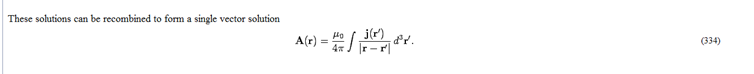 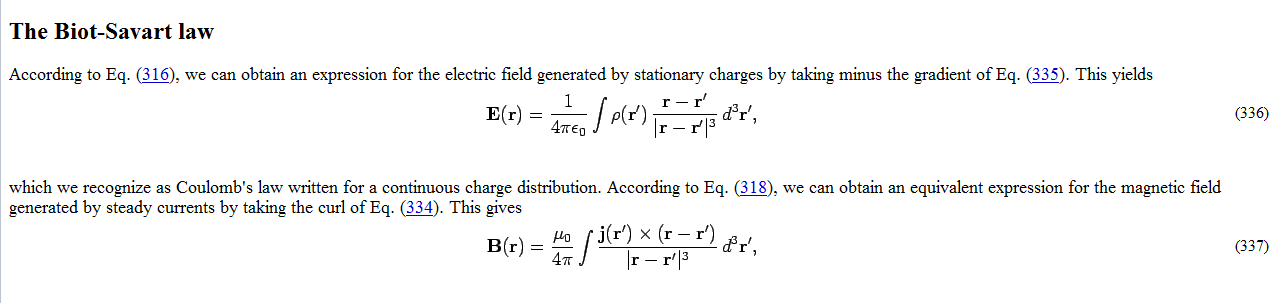 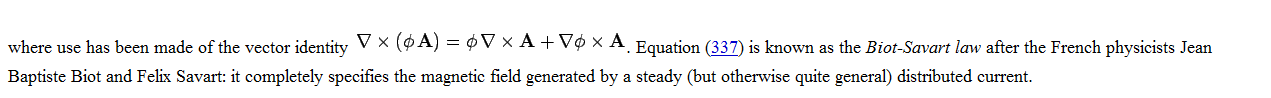 I can’t get the magnetic equation (337) from (334). I need a mathematical calculation from (334) to (337). In order for me to get this I need to have every step of the calculation done. And answer with pc signs if not I will not either get anything.This was the identity I used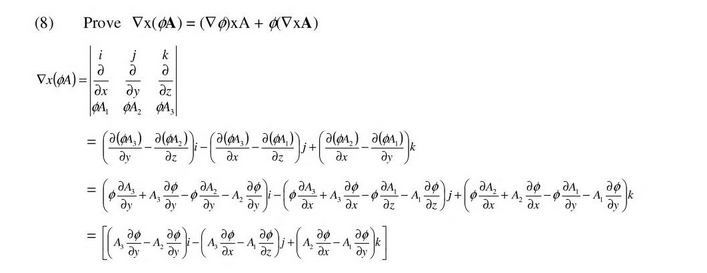 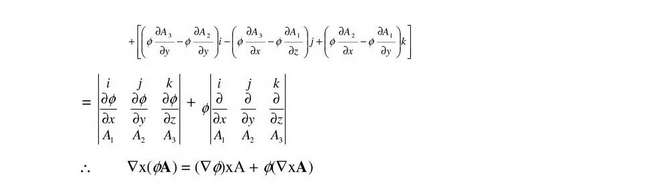 